You have privileges to add anything pertinent.What are our emergency codes? We need to learn and memorize them.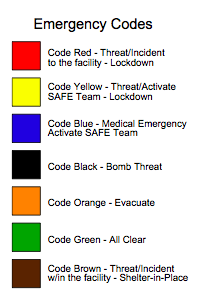 Item/ Issue to be discussed:Person responsibleStatus?Next steps?MTSS review from yesterday for those not presentSSA. J – Ms. B has been implementing interventions but are not showing. Graphs are required for showing of K. D – All A’s and 1 – BC. M - Assessed and has issues in MathA. H– assessed and has a language impairedJ. R – ESE / Failed last year / skips classCharlie K – parents concerned about DyslexiaThursday, November 5th meeting with J. K to learn how to graph dataMeet with Ms. B to determine how she is implementing data on BASISParents will be invited to MTSSJ. K and L meet with student to discuss results of assessmentMs. Y / F will focus on academic vocabulary and will be briefed by J. KJ. R – will be discussed in next CPSTC. K’s parents will be invited to MTSS to explain process November 24th / teacher conference scheduled on this day as wellMonday’s visit by Leslie Brown et alFWDWhat was the discussion and outcome?Reviewed Room reports / Checked portables Report indicated that there are 120 seats available (includes the 3 portables)1770 capacity adjustmentRush order to get the 3 portables repairedNo boundary changeSVE numbers for next year (Mrs. R)Student wants to drop Algebra at the semesterSDParents are calling with concerns that the Algebra teachers are not taking enough time to explain the lessons and the content; a lot of time is being spent on the explanation of the HW Admin. will get into the 8th grade teachers classrooms to observe the instructional practicesFocus on the note-taking proceduresMeet with 8th grade Math teachers (AL and SS)Revisit scheduling issue in December for those students wanting to drop AlgebraCurrent Hiring / staff issues and needsJMV /SSStill waiting for P fingerprintsJulie’s position – are we better off going with a reading teacher for nowMr. H’s situationMrs. Cclassroom managementMrs. F’s situationSecretary position(P) This week she is supposed to get the fingerprints done this week(J) Hope that she will be here throughout the 17th-23rd of November(J) Celebration on Nov. 19th in the morning (8:15am-8:20am)(H) iObservation - low rating / incident in class / Cycle of Assistance may be needed(C) – All Admin need to observe to get an idea of what’s taking place(F) Jr. Thespians in Nov. (Secretary) didn’t work out / need to hireSVE status – SS     -  Explain 5th period elective situation Mr.    J’s classAll SVE students except S. Epstein will go to PESpanish Probationary letterALG has emailed the letter to be approvedThe Probationary letter has been approved as of Oct. 28th for distribution  Peer Counseling initiative for the year through Electives – Rachel’s ChallengeJMVFLASH  Mob through Dramahttp://www.rachelschallenge.org/Need to see a list of names of students participating as well as a preview of what the students will be actually doingStatus of Aspiring Leaders work AL- Aspiring Leaders must have an academic experience componentAdmin will determine which academic experience would best fit the Aspiring Leaders’ profileAspiring leaders will focus on the FSA in their discipline areas or most associated with their areaHigh School Mid-term ExemptionsALLEmail M W to get clarification- Mrs. W-D sent an email to M WSTUDENT CONCERNS:J RA PG VJ VM BJ FOHIHas Dysgraphia/ADHD/ASD and an Alpha Smart. Students has a 504 and will be staffed ESE. ELLGifted – he is ….. He smashed his phone out of anger.Potential students for secondary support model – he is doing pretty wellAdd to Child-Study – doing well in everything except math - ChengTruancy concern from California in the spring of 2014/ held back for attendance and non-performing / very adversarial conversation / got a release from Dad to talk with the psychiatrist – being recommended for hospital homeboundHe has been pulled out of GEM. He needs to be brought for RtI, FBA, PBIPSTORK NEWS / FMLA, ETC.Mrs. HK A-S: She had her baby.  A A:  Due date is April 1, 2016. Last day will be 3.28.16(K) T will finish out K’s position. What is her return date? 12/2/15T????SAFETY PLAN 2015.16ALOur current plan needs to be updated by Nov. 6th Completed and will be discussed with Safety Team / Mtg. TBA